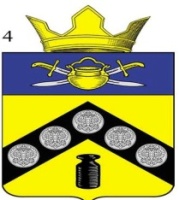 АДМИНИСТРАЦИЯПИМЕНО-ЧЕРНЯНСКОГО СЕЛЬСКОГО ПОСЕЛЕНИЯКОТЕЛЬНИКОВСКОГО МУНИЦИПАЛЬНОГО РАЙОНАВОЛГОГРАДСКОЙ ОБЛАСТИ404365, ул. Историческая, д. 6, х. Пимено-Черни, Котельниковского р-на, Волгоградской обл., тел\факс 7-23-17, ОКПО 04126761, ОГРН – 1053458080455, ИНН – 3413008800, КПП – 341301001ПОСТАНОВЛЕНИЕ от 05 сентября 2022 года 			№ 35 О внесении изменений в постановление от 10.10.2013 № 77 «Об утверждении Положения о порядке расходования средств резервного фонда администрации Пимено-Чернянского сельского поселения для предупреждения и ликвидации чрезвычайных ситуаций»В соответствии с п. 2 статьи 11 и статьей 25 Федерального закона от 21 декабря . № 68-ФЗ «О защите населения, территорий от чрезвычайных ситуаций природного и техногенного характера», положениями статьи 81 Бюджетного кодекса Российской Федерации, администрация Пимено-Чернянского сельского поселения постановляет:Внести изменения в постановление № 77 от 10.10.2013 года.Пункт 5 изложить в новой редакции.3. Настоящее постановление вступает в силу со дня его подписания и подлежит официальному обнародованию.Глава Пимено-Чернянского сельского поселения 				                                       Кувшинов О.В.Приложениек постановлению администрации Пимено-Чернянского сельского поселения от 05.09.2022 № 35Порядок
расходования средств резервного фонда администрации Пимено-Чернянского сельского поселения для предупреждения и ликвидации чрезвычайных ситуаций 1. Настоящий Порядок расходования средств резервного фонда администрации Пимено-Чернянского сельского поселения для предупреждения и ликвидации чрезвычайных ситуаций и последствий стихийных бедствий (далее - Порядок) определяет правила использования (выделения и расходования) средств из резервного фонда администрации Пимено-Чернянского сельского поселения для предупреждения и ликвидации чрезвычайных ситуаций локального и муниципального характера в границах территории Пимено-Чернянского сельского поселения (далее - резервный фонд).2. Финансирование мероприятий по предупреждению и ликвидации чрезвычайных ситуаций природного и техногенного характера (далее - чрезвычайные ситуации) из резервного фонда производится в тех случаях, когда угроза возникновения или возникшая чрезвычайная ситуация достигла таких масштабов, при которых собственных средств организаций, юридических лиц, индивидуальных предпринимателей, страховых фондов и других источников недостаточно для ее предупреждения и (или) ликвидации.Возмещение расходов бюджета Пимено-Чернянского сельского поселения,  связанных с предупреждением и ликвидацией последствий чрезвычайных ситуаций, произошедших по вине юридических или физических лиц, осуществляется в соответствии с действующим законодательством.3. При обращении в администрацию Пимено-Чернянского сельского поселения о выделении средств из резервного фонда (не позднее одного месяца со дня возникновения чрезвычайной ситуации) организации, юридические лица, индивидуальные предприниматели должны указывать данные о количестве погибших и пострадавших людей, размере материального ущерба, размере выделенных и израсходованных на ликвидацию чрезвычайной ситуации средств.Обращение, в котором отсутствуют указанные сведения, возвращается без рассмотрения.4. По поручению Главы Пимено-Чернянского сельского поселения комиссия по предупреждению и ликвидации чрезвычайных ситуаций и обеспечению пожарной безопасности Пимено-Чернянского сельского поселения рассматривает возможность выделения средств из резервного фонда и вносит ему предложения в месячный срок со дня соответствующего поручения.Для рассмотрения данного вопроса обратившиеся организации, юридические лица, индивидуальные предприниматели представляют председателю комиссии по предупреждению и ликвидации чрезвычайных ситуаций и обеспечению пожарной безопасности Пимено-Чернянского сельского поселения документы, обосновывающие размер запрашиваемых средств,В случае непредставления необходимых документов в течение месяца со дня соответствующего поручения Главы Пимено-Чернянского сельского поселения вопрос о выделении средств из резервного фонда не рассматривается.При отсутствии или недостаточности средств резервного фонда Глава Пимено-Чернянского сельского поселения вправе обратиться в установленном порядке в Правительство Волгоградской области с просьбой о выделении средств из резервного фонда Правительства Волгоградской области для ликвидации чрезвычайных ситуаций.5. Средства резервных фондов исполнительных органов государственной власти (местных администраций) направляются на финансовое обеспечение непредвиденных расходов, в том числе на проведение аварийно-восстановительных работ и иных мероприятий, связанных с ликвидацией последствий стихийных бедствий и других чрезвычайных ситуаций, а также на иные мероприятия, предусмотренные порядком, указанным в пуцнкте 1 настоящей статьи.Использование средств резервного фонда на другие цели запрещается.6. Администрация Пимено-Чернянского сельского поселения организует учет и осуществляет контроль за целевым расходованием средств резервного фонда. 7.  В случае если к концу текущего финансового года средства резервного фонда не использованы в полном объеме, комиссия по предупреждению и ликвидации чрезвычайных ситуаций и обеспечению пожарной безопасности Пимено-Чернянского сельского поселения в первой декаде предпоследнего месяца финансового года направляет Главе Пимено-Чернянского сельского поселения предложения по использованию указанных денежных средств на проведение мероприятий по предупреждению чрезвычайных ситуаций.